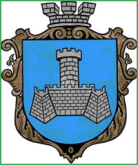 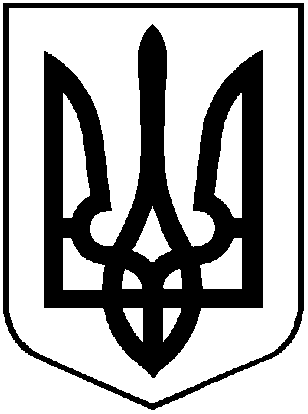 УКРАЇНАм. Хмільник    Вінницької областіР О З П О Р Я Д Ж Е Н Н Я                                                 МІСЬКОГО ГОЛОВИвід “ 21 ” травня 2021 р.                                                                      № 241-рПро  внесення змін до розпорядження міського голови від 22.12.2018 р. №491-р
«Про забезпечення функціонуваннятимчасових органів евакуації затверджених рішенням виконавчого комітету міської ради «Про створення тимчасових органівз евакуації»  №351 від 26.08.2017 року.    Відповідно до статті 33 Кодексу цивільного захисту України, постанови Кабінету Міністрів України від 30 жовтня  2013 року № 841  «Про затвердження Порядку проведення евакуації у разі загрози виникнення або виникнення надзвичайних ситуацій», з метою забезпечення функціонування тимчасових органів евакуації,  з урахуванням вимог розпорядження голови Вінницької Обласної Державної Адміністрації «Про створення обласної комісії з питань евакуації» від 27.04.2021 р., керуючись ст.ст. 42,59 Закону України “Про місцеве самоврядування в Україні”: Внести зміни в посадовий склад приймального пункту евакуації Хмільницької міської ради,  виклавши його в новій редакції згідно додатку 1.    2. Внести зміни по тексту та додатках  розпорядження  змінивши:        -  словосполучення «місто» на словосполучення «Хмільницька міська територіальна громада» у відповідних відмінках.3. Додаток 1 до розпорядження міського голови від 22.12.2018 року № 491 у попередній редакції визнати таким, що втратило чинність.   4. Архівному відділу міської  ради  (Поліщученко Р.М.) відобразити відповідні зміни в оригіналах  документів.    5.  Заступнику міського голови з питань діяльності виконавчих органів міської ради Сташку А.В., голові евакуаційної комісії .     - спільно з начальником відділу культури і туризму Хмільницької міської ради, погодити Посадовий склад та  склад приймального пункту евакуації  КЗ «Хмільницький будинок культури» Хмільницької міської ради;     - забезпечити ефективну роботу евакоорганів Хмільницької міської ради;     - з урахування штатного розпису виконавчих органів міської ради подати на затвердження   персональний склад  приймального пункту евакуації Хмільницької міської ради.     6. Контроль за виконанням розпорядження  покласти на  заступника міського голови з питань діяльності виконавчих органів міської ради, голову евакуаційної комісії Сташка А.В        Міський голова                                                               М.В. ЮрчишинС. РедчикС. Маташ В.ЗагікаА.СташкоВ. КоломійчукН.Буликова                                                                                               Додаток 1                                                                                            Затверджено                                                                            розпорядженням  міського голови                                                                                від «21» травня 2021р. № 241-рПосадовий складприймального пункту евакуації Хмільницької міської ради       Міський голова                                                         М.В. Юрчишин №з/пПосада в ППЕПосада за основним місцем роботи1Начальник приймального пункту евакуаціїНачальник архівного відділу   міської ради. 2Заступник начальника приймального пункту евакуаціїНачальник відділу управління персоналом міської ради.    Група зустрічі, приймання та тимчасового розміщення евакуйованого населення  (2-8 чол.)Група зустрічі, приймання та тимчасового розміщення евакуйованого населення  (2-8 чол.)Група зустрічі, приймання та тимчасового розміщення евакуйованого населення  (2-8 чол.)1Керівник групиНачальник відділу із забезпечення діяльності ЦНАП у м. Хмільнику2Член групи Адміністратор відділу із забезпечення діяльності  ЦНАП у м. Хмільнику3Член групиАдміністратор відділу із забезпечення діяльності  ЦНАП  у м. Хмільнику4Член групи Адміністратор відділу із забезпечення діяльності   ЦНАП у м. Хмільнику5Член групиАдміністратор відділу із забезпечення діяльності  ЦНАП  у м. Хмільнику6Член групиСпеціаліст 1 категорії організаційного відділу міської ради.7Член групиСпеціаліст 1 категорії відділу інформаційної діяльності та комунікацій із громадськістю міської ради.8Член групиДержавний реєстратор речових прав на нерухоме майно реєстраційного відділу міської радиГрупа відправлення та супроводу евакуйованого населення (3-5 чол.)Група відправлення та супроводу евакуйованого населення (3-5 чол.)Група відправлення та супроводу евакуйованого населення (3-5 чол.)1Керівник групиНачальник управління земельних відносин міської ради. 2Член групиГоловний спеціаліст відділу молоді та спорту управління освіти, молоді та спорту Хмільницької міської ради. 3Член групиГоловний спеціаліст   організаційного відділу Хмільницької міської ради.4Член групиНачальник відділу комунальної власності управління ЖКГ та КВ міської ради. 5Член групиЗавгосп-водій управління праці та соціаль-ного захисту Хмільницької міської ради.Охорона громадського порядку (2-3 чол.)Охорона громадського порядку (2-3 чол.)Охорона громадського порядку (2-3 чол.)1 КерівникЗаступник начальника  сектору превенції      Хмільницького РВП ГУНП  України у Вінницькій області. 2Член групи  Дільничний офіцер поліції  сектору превенції Хмільницького РВП  ГУНП України у Вінницькій області.3Член групи     Дільничний офіцер поліції  сектору превенції Хмільницького РВП ГУНП України у Вінницькій області.                  Група забезпечення (2-3 чол.)Група забезпечення (2-3 чол.)Група забезпечення (2-3 чол.)1Керівник групиНачальник відділу розвитку підприємництва,  сфери послуг та енергоменеджменту управління агроекономічного розвитку та євроінтеграції міської ради.2Член групиГоловний спеціаліст відділу розвитку підприємництва, сфери послуг та енергоменеджмету управління агроекономічного розвитку та євроінтеграції міської ради.3Член групиПровідний  спеціаліст відділу прогнозування  залучення інвестицій та розвитку курортної галузі управління агроекономічного розвитку та євроінтеграції міської ради.Кімната матері та дитиниКімната матері та дитиниКімната матері та дитини1ФахівецьПровідний спеціаліст служби у справах  дітей міської ради.   2ФахівецьДиректор Хмільницького міського центру соціальних       служб. Медичний пункт (1-2 чол.)Медичний пункт (1-2 чол.)Медичний пункт (1-2 чол.)1Фахівець Лікар  КНП «Хмільницький ЦПМСД».  2Фахівець Помічник лікаря   КНП «Хмільницький ЦПМСД». Стіл довідок (1-2)Стіл довідок (1-2)Стіл довідок (1-2)1ФахівецьГоловний спеціаліст      організаційного відділу  міської ради. 